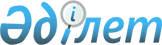 Об утверждении Положения государственного учреждения "Отдел строительства города Балхаш"
					
			Утративший силу
			
			
		
					Постановление акимата города Балхаш Карагандинской области от 22 октября 2015 года № 40/03. Зарегистрировано Департаментом юстиции Карагандинской области 30 ноября 2015 года № 3520. Утратило силу постановлением акимата города Балхаша Карагандинской области от 12 мая 2016 года N 18/02      Сноска. Утратило силу постановлением акимата города Балхаша Карагандинской области от 12.05.2016 N 18/02.

      В соответствии с Законом Республики Казахстан от 23 января 2001 года "О местном государственном управлении и самоуправлении в Республике Казахстан", руководствуясь Указом Президента Республики Казахстан от 29 октября 2012 года № 410 "Об утверждении Типового положения государственного органа Республики Казахстан", акимат города Балхаш ПОСТАНОВЛЯЕТ:

      1. Утвердить прилагаемое Положение государственного учреждения "Отдел строительства города Балхаш". 

      2. Отменить постановление акимата города Балхаш от 19 сентября 2013 года № 37/23 "Об утверждении Положения о государственном учреждении "Отдел строительства города Балхаш".

      3. Контроль за исполнением настоящего постановления возложить на заместителя акима города Балхаш Мажитова Нурлана Анетовича.

      4. Настоящее постановление вводится в действие после его первого официального опубликования. 

 Положение
государственного учреждения "Отдел строительства города Балхаш"
1. Общие положения      1. Государственное учреждение "Отдел строительства города Балхаш" является государственным органом Республики Казахстан, осуществляющим руководство в сфере строительства на территории города Балхаш.

      2. Государственное учреждение "Отдел строительства города Балхаш" осуществляет свою деятельность в соответствии с Конституцией и законами Республики Казахстан, актами Президента и Правительства Республики Казахстан, иными нормативными правовыми актами, а также настоящим Положением. 

      3. Государственное учреждение "Отдел строительства города Балхаш" является юридическим лицом в организационно-правовой форме государственного учреждения, имеет печати и штампы со свои наименованием на государственном языке, бланки установленного образца, в соответствии с законодательством Республики Казахстан счета в органах казначейства. 

      4. Государственное учреждение "Отдел строительства города Балхаш" вступает в гражданско-правовые отношения от собственного имени.

      5. Государственное учреждение "Отдел строительства города Балхаш" имеет право выступать стороной гражданско-правовых отношений от имени государства, если оно уполномочено на это в соответствии с законодательством.

      6. Государственное учреждение "Отдел строительства города Балхаш" по вопросам своей компетенции в установленном законодательством порядке принимает решения, оформляемые приказами руководителя государственного учреждения "Отдел строительства города Балхаш" и другими актами, предусмотренными законодательством Республики Казахстан.

      7. Структура и лимит штатной численности государственного учреждения "Отдел строительства города Балхаш" утверждаются в соответствии с действующим законодательством.

      8. Местонахождение юридического лица: Республика Казахстан, Карагандинская область, город Балхаш, улица Уалиханова, дом 5, почтовый индекс: 100300.

      9. Полное наименование государственного органа:

      на государственном языке - "Балқаш қаласының құрылыс бөлімі" мемлекеттік мекемесі;

      на русском языке - государственное учреждение "Отдел строительства города Балхаш".

      10. Настоящее Положение является учредительным документом государственного учреждения "Отдел строительства города Балхаш".

      11. Финансирование деятельности государственного учреждения "Отдел строительства города Балхаш" осуществляется из местного бюджета.

      12. Государственному учреждению "Отдел строительства города Балхаш" запрещается вступать в договорные отношения с субъектами предпринимательства на предмет выполнения обязанностей, являющихся функциями государственного учреждения "Отдел строительства города Балхаш".

      Если государственному учреждению "Отдел строительства города Балхаш" законодательными актами предоставлено право осуществлять приносящую доходы деятельность, то доходы, полученные от такой деятельности, направляются в доход государственного бюджета.

 2. Миссия, основные задачи, функции, права и обязанности государственного органа      13. Миссия: реализация государственной политики в области строительства.

      14. Задачи: 

      1) проведение государственной политики в сфере строительной деятельности на соответствующей территории;

      2) повышение качества работ, связанных со строительной политикой, организацией рациональной застройки и эффективной реализации строительных решений территориального развития населенных пунктов города;

      3) содействие развитию инфраструктуры и строительства на основе преобразования ресурсной и технологической базы;

      4) организация строительства объектов социальной, инженерной и транспортной инфраструктур на территории индивидуальной жилой застройки;

      5) развитие базы нормативно-технической документации для проектирования объектов;

      6) организация работ и реализация строительных программ, направленных на решение текущих и перспективных задач комплексного социально-экономического развития населенных пунктов города;

      7) организация строительного проекта;

      8) координация всех смежных разделов строительной документации;

      9) иные задачи, предусмотренные законодательством Республики Казахстан.

      15. Функции: 

      1) информирование населения города о планируемой застройке либо иных градостроительных изменениях;

      2) утверждение и реализация градостроительных проектов, проектов детальной планировки и застройки города и пригородной зоны;

      3) принятие решений о строительстве (расширении, техническом перевооружении, модернизации, реконструкции, реставрации и капитальном ремонте) строений, зданий, сооружений, инженерных и транспортных коммуникаций, а также об инженерной подготовке территории, благоустройстве и озеленении, консервации строек (объектов), проведении комплекса работ по постутилизации объектов местного значения;

      4) определение состава и назначение комиссии по приемке объектов (комплексов) в эксплуатацию в порядке, установленном законодательством Республики Казахстан, а также регистрация и ведение учета объектов (комплексов), вводимых в эксплуатацию;

      5) ведение мониторинга строящихся (намечаемых к строительству) объектов и комплексов в порядке, установленном Правительством Республики Казахстан;

      6) в пределах своей компетенции осуществление иных функций в соответствии с законодательством Республики Казахстан.

      16. Права и обязанности:

      1) запрашивать и получать в установленном порядке от государственных органов, организаций, должностных лиц независимо от форм собственности информацию, необходимую для выполнения возложенных на государственное учреждение "Отдел строительства города Балхаш" задач;

      2) поручать местным исполнительным органам, предприятиям и организациям всех форм собственности подготовку материалов по решению отдельных вопросов в пределах компетенции государственного учреждения "Отдел строительства города Балхаш", входить с предложениями о привлечении работников других управлений и организаций с согласия их руководителей к осуществлению мероприятий, проводимых государственным учреждением "Отдел строительства города Балхаш" в соответствии с возложенными на него функциями;

      3) создавать в установленном порядке при государственном учреждении "Отдел строительства города Балхаш" экспертные группы из числа специалистов;

      4) вносить на рассмотрение акима города и городского маслихата предложения по решению вопросов, относящихся к их компетенции;

      5) приостанавливать производство работ, выполняемых с отступлением от проекта, с нарушением строительных норм и правил и технических условий, требовать устранения допущенных нарушений;

      6) осуществлять иные права и обязанности в соответствии с законодательством Республики Казахстан.

 3. Организация деятельности государственного органа      17. Руководство государственного учреждения "Отдел строительства города Балхаш" осуществляется первым руководителем, который несет персональную ответственность за выполнение возложенных на государственное учреждение "Отдел строительства города Балхаш" задач и осуществление им своих функций.

      18. Первый руководитель государственного учреждения "Отдел строительства города Балхаш" назначается на должность и освобождается от должности акимом города Балхаш.

      19. Полномочия первого руководителя государственного учреждения "Отдел строительства города Балхаш":

      1) представляет интересы государственного учреждения "Отдел строительства города Балхаш" во взаимоотношениях с государственными органами, организациями и гражданами;

      2) руководит работой государственного учреждения "Отдел строительства города Балхаш" и несет персональную ответственность за выполнение возложенных на него функций и задач;

      3) проводит личный прием граждан согласно графику приема, рассматривает в установленные законодательством сроки обращения физических и юридических лиц, принимает по ним необходимые меры;

      4) в установленном законодательством порядке решает вопросы принятия и увольнения, привлечения к дисциплинарной ответственности, поощрения работников;

      5) дает указания, обязательные для исполнения работниками отдела, подписывает служебную документацию;

      6) осуществляет контроль за целевым использованием бюджетных средств;

      7) организует работу по противодействию коррупции и соблюдению антикоррупционного законодательства;

      8) осуществляет иные полномочия в соответствии с законодательством Республики Казахстан по вопросам, отнесенным к его компетенции.

      Исполнение полномочий первого руководителя государственного учреждения "Отдел строительства города Балхаш" в период его отсутствия осуществляется лицом, его замещающим в соответствии с действующим законодательством.

 4. Имущество государственного органа      20. Государственное учреждение "Отдел строительства города Балхаш" может иметь на праве оперативного управления обособленное имущество в случаях, предусмотренных законодательством. 

      Имущество государственного учреждения "Отдел строительства города Балхаш" формируется за счет имущества, переданного ему собственником, а также имущества (включая денежные доходы), приобретенного в результате собственной деятельности и иных источников, не запрещенных законодательством Республики Казахстан.

      21. Имущество, закрепленное за государственным учреждением "Отдел строительства города Балхаш" относится к коммунальной собственности.

      22. Государственное учреждение "Отдел строительства города Балхаш" не вправе самостоятельно отчуждать или иным способом распоряжаться закрепленным за ним имуществом и имуществом, приобретенным за счет средств, выданных ему по плану финансирования, если иное не установлено законодательством. 

 5. Реорганизация и упразднение государственного органа      23. Реорганизация и упразднение государственного учреждения "Отдел строительства города Балхаш" осуществляются в соответствии с законодательством Республики Казахстан.


					© 2012. РГП на ПХВ «Институт законодательства и правовой информации Республики Казахстан» Министерства юстиции Республики Казахстан
				Аким города Балхаш

А. Аглиулин

Утверждено

постановлением акимата

города Балқаш

от 22 октября 2015 года

№ 40/03

